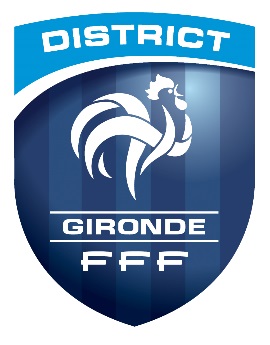 JOURNEE PERFECTIONNEMENT U13G CAMBLANESLundi 18 Février 2019COUPON REPONSEPARTICIPERA A LA JOURNEE U13G	NE PARTICIPERA PAS A LA JOURNEE U13G 	 Motif de l’absence Joindre justificatifCoupon à renvoyer avant le 14 février 2019 District de la Gironde de Football - 4 rue Pierre DUHAA   33520 BRUGES@ fparisot@gironde.fff.frCLUB :NOM :PRENOM :ADRESSE :E-mail :TEL :